       PIZZA PARTY! 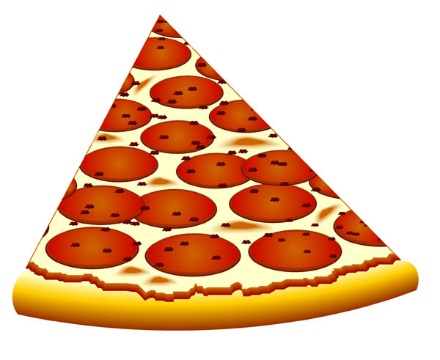 